Muhammad Salim Malik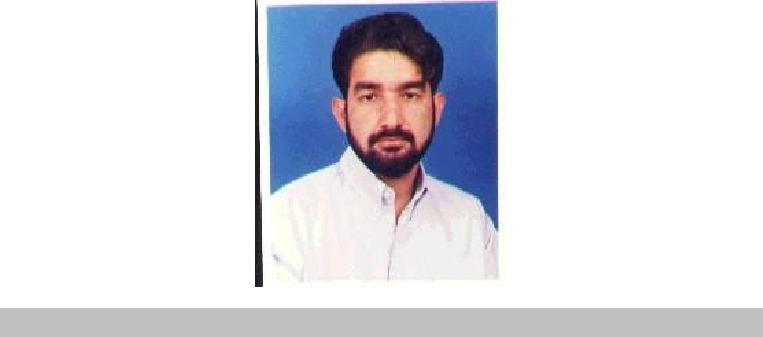 House# 5B, Block# 59; Street # 72; Sector: G 7/1, IslamabadHome # 092-(0) 51-5817005Cell l# 092-(0)321 5644727 / (0)336 6644727Email: salimalik@gmail.com; salimalik@live.comhttp://pk.linkedin.com/in/salimalikhttp://www.translatorscafe.com/cafe/member38868.htmhttp://www.proz.com/profile/85235Skype: salimalikObjective:Looking for a position with a leading news channel or freelance translation or localization job with any organization. I have extensive experience in translations, editing and drafting in English and Urdu.Academic Qualifications:Post Graduation in English language and Literature from Peshawar University.Professional/Work Experience:Pakistan Television Corporation, Islamabad	Sep 2000 onwardsBrief description of Duties:Editing, drafting, and news stories, documentaries, and features in English and Urdu. Translating news items from Urdu to English. Voiceover, subtitling, and visualizing of documentaries, and feature reports. Going on reporting assignmentsDaily The Nation, Pakistan	Mar 1999 to Jan 2002Brief description of Duties:Drafting and editing news stories; translation from Urdu to English and vice versa; planning layout of newspaper pages in English.Islamabad-based Capital Consultancy, an agency providing translation services for US Embassy and other foreign missions based in Islamabad.Brief description of Duties:Translation of news reports, editorials, articles, commentaries from English to Urdu and vice versa. I have also been preparing press summary, roundups of Urdu editorials and articles and press clippings. I have translated three books: Jihad and Jihad, Mohsin-e Pakistan, and Muqadas Jang for the agency.Freelance Linguistic - since 1999I've worked for hundreds of global agencies and clients on numerous small and big, regular and occasional translation and localization assignments. [Details in 'Reference' section]Besides, I have worked with translation agencies based in UK, Canada, US, Europe, India, the Middle East and other countries. [details on request]Some agencies I worked with: Glyph Language Services, Lionbridge, K-International plc, KJInternational, Trans Perfect, Applied Language Solutions, Sajan Inc., Access Language Services, Rosetta Language, WB Words, Cosmic Global, Cetra Inc., Asian Absolute Limited, ICanLocalize, Lingua Pros, Lingo24, CGB Translations, Saudisoft, Schreiber Translations Inc., Avilinga, WorldAccess, Translated, Translateus, Indus Language Services, HZ Translation Group, Future Trans, Transatlantic Translations and many other others.Major translation and localization projects:Localization of Windows 8 and 8.1 and other MS Services – ongoingTranslation of daily news content for centralasiaonline.com website – ongoingTranslation of reports and articles for US State Department websitehttp://iipdigital.usembassy.gov/urdu/ - ongoingTranslation of Urdu news reports, articles, editorials into English for FBIS - ongoingLocalization of Samsung, Nokia, iPhone productsLanguages pairsEnglish – Urdu [Urdu is my native language]Urdu – English [Masters in English – second to native]Punjabi - EnglishEnglish – PunjabiSpecialtiesPolitical press, Urdu press roundups, reports and articles on political and financial issues, law, general business, social sciences, religion, general sciences and technology, international relations, human rights issues, localization services, etcCAT ToolsMS Localization Tool, SDL Trados Studio 2009, SDL Passolo, MemoQ, Translation Workspace, SDL Edit, Wordfast, Logoport, MS Office programs, Open Office programs, Adobe Acrobat Professional etcComputer AccessoriesPentium IV PC with all accessories Core i3 Laptop equipped with all CAT tools Dual core Notebook, also equipped with all necessary CAT tools, for use during traveling Printer, scanner, photocopier High-speed broadband internet connection at home; high speed wireless connection on the go Availability24/7 available through phone, Push Email or instant messaging on my smartphone for quotes. I keep my notebook with me to cater to small and urgent assignments.Hobbies and interestsReading and web surfing for versatile information or to be part of a literary club playing badminton, and sometimes cricketReferencesShabnam RiazNews Editor/AnchorPTV News, IslamabadShabnam_riaz@yahoo.comAlex Botezatu Project Manager123 S. Wall, 2nd Floor Spokane, WA 99201 alex@glyphservices.comSherif RubyLanguage Lead, Saudisoft – EgyptTel +2 023 303 2037 ext 100 Cell: +2 01005419556 s.ruby@saudisoft.comHammad ShaikhModel II Project Manager, Lionbridge.Lionbridge Technologies, IncHammaduddin.Shaikh@lionbridge.comMatthew WagnerProject Manager, Schreiber Translations, Inc. Rockville, Maryland301-424-7737 Ext. 105 mwagner@schreibernet.comPlease, also check my Linkedin profile at http://pk.linkedin.com/in/salimalik for more references.